令和元年７月２３日開催 高校生のための合同企業説明会参　加　申　込　書※６月１０日（金）までにＦＡＸ等によりご連絡ください。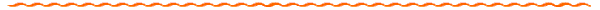 送付先：松戸公共職業安定所　　　　　　　　　　　　　　　　　　まつど新卒応援ハローワークＦＡＸ：０４７－３６７－８６４９事業所名事業所番号所 在 地〒〒〒電話番号FAX番号採用ご担当者部課名：役職名：氏　名：部課名：役職名：氏　名：部課名：役職名：氏　名：職 種：職 種：職 種：職 種：